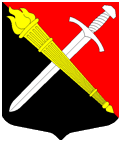 АДМИНИСТРАЦИЯМуниципальное образование Тельмановское сельское поселение Тосненского района Ленинградской областиПОСТАНОВЛЕНИЕ«01» марта 2018 г.                                                                                   № 31/1Об учреждении периодического печатного издания- газеты «Тосно Тime»Руководствуясь п. 7 ч. 1 ст. 17 Федерального закона от 06.10.2003 № 131-ФЗ «Об общих принципах организации местного самоуправления в Российской Федерации», ст. 7 Закона РФ от 27.12.1991 № 2124-1 «о средствах массовой информации», п. 11 ч. 1 ст. 32 Устава муниципального образования Тельмановское сельское поселение Тосненского района Ленинградской области, администрация муниципального образования Тельмановское сельское поселение Тосненского района Ленинградской областиПОСТАНОВЛЯЕТ:Учредить периодическое печатное издание- газету «Тосно Time» для опубликования муниципальных правовых актов муниципального образования Тельмановское сельское поселение Тосненского района Ленинградской области.Установить, что  периодическое печатное издание- газета «Тосно Time» издается на русском языке и распространяется на территории муниципального образования Тельмановское сельское поселение Тосненского района Ленинградской области бесплатно.Установить, что администрация муниципального образования Тельмановское сельское поселение Тосненского района Ленинградской области выполняет функции учредителя, редакции и распространителя периодического печатного издания- газеты «Тосно Time».Утвердить Положение о периодическом печатном издании- газете «Тосно Time» согласно приложению № 1 к настоящему постановлению.Контроль за исполнением настоящего постановления оставляю за собой.Глава администрации 						               С.А. Приходько                                                                                                                             Приложение № 1			          УТВЕРЖДЕНО	Постановлением администрации	муниципального образования                                                                                               Тельмановское сельское поселение                                                                                                                         Тосненского района 	Ленинградской области	от 01 марта 2018 года № 31/1Положениеоб учреждении печатного издания- газеты «Тосно Тime»1. Общие положенияНастоящее Положение разработано в соответствии с Конституцией Российской Федерации, Федеральным законом № 131-ФЗ от 06.10.2003 «Об общих принципах организации местного самоуправления в Российской Федерации», Законом Российской Федерации от 27.12.1991 № 2124-1 «О средствах массовой информации», Уставом  муниципального образования Тельмановское сельское поселение Тосненского района Ленинградской области.	Каждый житель муниципального образования посёлок Тельмановское сельское поселение Тосненского района Ленинградской области имеет право на оперативное получение информации достоверных сведений об издании нормативно-правовых актов Советом депутатов и администрацией муниципального образования Тельмановское сельское поселение Тосненского района Ленинградской области.	Газета «Тосно Time»- периодическое печатное издание, имеющее постоянное название, текущий номер, тираж 999 экземпляров.Газета «Тосно Time» предназначена для опубликования нормативно-правовых актов Совета депутатов и администрации муниципального образования Тельмановское сельское поселение Тосненского района Ленинградской области.    Газета представлена в  листовом издании в виде 1-го или нескольких листов печатного материала установленного формата.Администрация муниципального образования Тельмановское сельское поселение Тосненского района Ленинградской области выполняет функции учредителя, редакции и распространителя периодического печатного издания- газеты «Тосно Time».Каждый выпуск газеты «Тосно Time» должен содержать следующие сведения:1) название издания; 2) учредитель;3) фамилия, инициалы главного редактора;4) порядковый номер выпуска и дата его выхода в свет.5) тираж;6) пометка "Бесплатно";7) адрес  издателя.Газета «Тосно Time» издается из средств местного бюджета. Глава администрации муниципального образования Тельмановское сельское поселение Тосненского района Ленинградской области  принимает  устно решение о выпуске очередного номера, дает разрешение на выход издания  в свет, определяет тираж отдельного номера.Экземпляры газеты «Тосно Time»  бесплатно распространяются среди жителей муниципального образования Тельмановское сельское поселение Тосненского района Ленинградской области путём направления их в отделение связи, магазины, расположенные на территории муниципального образования,  а также  через общественность поселения, приемную администрации муниципального образования Тельмановское сельское поселение Тосненского района Ленинградской области.